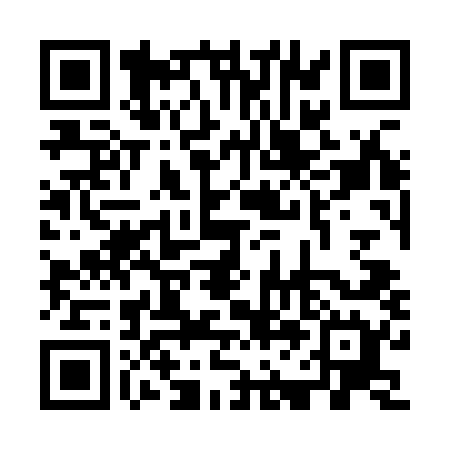 Ramadan times for Inaszobanyatelep, HungaryMon 11 Mar 2024 - Wed 10 Apr 2024High Latitude Method: Midnight RulePrayer Calculation Method: Muslim World LeagueAsar Calculation Method: HanafiPrayer times provided by https://www.salahtimes.comDateDayFajrSuhurSunriseDhuhrAsrIftarMaghribIsha11Mon4:184:186:0111:503:495:415:417:1812Tue4:154:155:5911:503:505:425:427:2013Wed4:134:135:5711:503:515:445:447:2114Thu4:114:115:5511:503:525:455:457:2315Fri4:094:095:5311:493:545:465:467:2516Sat4:074:075:5111:493:555:485:487:2617Sun4:054:055:4911:493:565:495:497:2818Mon4:024:025:4711:493:575:515:517:3019Tue4:004:005:4511:483:585:525:527:3120Wed3:583:585:4311:483:595:545:547:3321Thu3:553:555:4111:484:015:555:557:3422Fri3:533:535:3911:474:025:575:577:3623Sat3:513:515:3711:474:035:585:587:3824Sun3:483:485:3511:474:046:006:007:4025Mon3:463:465:3311:464:056:016:017:4126Tue3:443:445:3111:464:066:036:037:4327Wed3:413:415:2811:464:076:046:047:4528Thu3:393:395:2611:464:086:066:067:4729Fri3:373:375:2411:454:096:076:077:4830Sat3:343:345:2211:454:116:086:087:5031Sun4:324:326:2012:455:127:107:108:521Mon4:294:296:1812:445:137:117:118:542Tue4:274:276:1612:445:147:137:138:563Wed4:244:246:1412:445:157:147:148:574Thu4:224:226:1212:435:167:167:168:595Fri4:194:196:1012:435:177:177:179:016Sat4:174:176:0812:435:187:197:199:037Sun4:144:146:0612:435:197:207:209:058Mon4:124:126:0412:425:207:217:219:079Tue4:094:096:0212:425:217:237:239:0910Wed4:074:076:0012:425:227:247:249:11